ישיבה תיכונית "" קרית ארבע     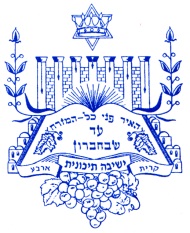 הורים יקרים שלום וברכת ה' עליכם. ספרי הלימוד לשנה"ל תשע"גמזה שנים מפעילה הישיבה קרן להשאלת ספרים ע"ש שרית עמרני הי"ד. את הקרן יזם יעקב הרצוג, בוגר הישיבה יחד עם חבריו ממחזור ב', במטרה להקל על ההורים את ההוצאות המרובות ברכישת ספרי לימוד.  עד כה  קיבלו התלמידים חלק מן הספרים מהקרן ואת השאר התבקשתם ההורים לרכוש. השנה אנו שמחים לבשר לכם כי הצטרפנו לפרויקט השאלת ספרים של משרד החינוך, אשר יעזור לנו להשלים את מערך השאלת הספרים  ובכך בע"ה נספק לתלמידים את כל ספרי הלמוד הנדרשים לשנה"ל. מלבד תנ"ך שלם ומשנה ברורה, ספרים הנמצאים בכל בית.גמרא - המסכת הנלמדת - בבא קמא, הישיבה תרכוש במרוכז והעלות תיגבה בהוראת הקבע.אנגלית - חוברות עבודה באנגלית הישיבה תרכוש במרוכז והעלות תיגבה בהוראת הקבע.על פי תוכנית זו ההורים ישלמו  כל שנה עבור שירות השאלת הספרים, התלמידים יקבלו את הספרים בתחילת השנה לפי הכיתה וקבוצת הלימוד. לפי נהלי משרד החינוך השתתפות ההורים היא בסך 320 ₪ וב"ה הישיבה הצליחה להוזיל את השתתפות ההורים לסך של 250 ₪.נהלי השאלת ספרי הלימוד:בתחילת שנה"ל כל תלמיד יקבל את חבילת ספרי הלימוד בהשאלה למהלך כל שנה"ל.על התלמיד לשמור ולהשתמש בספרים בצורה ראויה ומושכלת, ללא קשקושים וכו'.חוברות עבודה וספרי עבודה יחולקו אך אסור לכתוב בגוף הספר והחוברת. תלמיד שיכתוב בספרים יחוייב במחיר עלותם.חשוב שאתם ההורים תבהירו לילדכם את החשיבות של שמירת כבודם וערכם של הספרים.תנאי הצטרפות: דמי השתתפות בסך 250 ₪ יגבו בהוראת הקבע בחודש 9/10במידה והספר לא יוחזר או יגרם לו נזק מעבר לבלאי סביר, התלמיד יחוייב בעלות המלאה של הספר.הורה המשלם שכר לימוד במזומן או בצ'יקים  מתבקש  לסדר את הוראת קבע עבור תשלומים משתנים כגון: קרן השאלת הספרים, כרטיס צילום, הסעות, תא ספרים בכיתה, חוגים).ולכם תלמידים יקרים!קבלתם אוצר של ספרי לימוד, אנא שמרו עליהם על מנת שגם בשנים הבאות יוכלו אחרים להנות מהם.תא אישי לתלמיד בכתה (לוקר)על מנת להקל על סדרי הלימוד של התלמיד רכשנו ארונות תאים, כשלכל תלמיד ישנו תא אישי עם אפשרות לנעילה.  הנהלת הישיבה החליטה לסבסד את עלות התא לתלמיד לשנה ולגבות סך של 30 ₪ לשנה. התלמיד נדרש לשמור על התא ולהשתמש בו בצורה ראויה.סכום זה יגבה בהוראת קבע, הורה שאינו מעוניין שבנו יקבל תא, יפנה בכתב למזכירות הישיבהבפקס: 9962286, עד לתאריך ר"ח אלול תשע"ב.בברכה נאמנההנהלת הישיבה						הקרן להשאלת ספרי לימוד								 	   ע"ש שרית עמרני הי"ד